 NOM…………………………………………………………………………………………………PRENOM…………………………………………………….Date de Naissance :……………………………………………………………………SEXE…………………Nationalité………………….Adresse :……………………………………………………………………………………………………………………………………………….Code Postal……………………………………………VILLE……………………………………………………………………………………..Portable du LICENCIE…………………………………………..		
MAIL du LICENCIE :……………………………………………………………………………..………………Ets Scolaire ……………………..	CATEGORIE : 	□ panda (U6)	 □ plume(U8)	□ poussin (U10)	□  benjamin (U12)	 □  minime (U14)	 □ cadet (U16)	□ juniors (U19 )	□ adultesProblèmes éventuels de santé (allergies…) ……………………………………………………………………………………………………………….	LICENCE DEMANDEE : Compétition :    		□ gazon	□ salle (option)		Loisir sans compétition	□ gazon	Service gazon :	□ arbitre	 □ délégué  	□ entraineur 	□ médecin	 □ dirigeant 	 □ comité directeurNota : la licence gazon ne donne pas le droit de jouer en  salle.            ASSURANCES : Votre licence comprend une garantie Responsabilité Civile obligatoire et Assistance, dont vous trouverez les détails dans les notices d’information téléchargeables en accès libre sur le site internet de la F.F.H. : www.ffhockey.org, rubrique « Assurance ».Le soussigné déclare :avoir été informé de l’intérêt que présente la souscription d'un contrat d'assurance de personnes couvrant les dommages corporels auxquels la pratique sportive peut l’exposer ;avoir reçu et pris connaissance des notices d’informations afférentes aux garanties d’assurances « Individuelle Accident » attachées à la licence F.F. HOCKEY, et notamment des dispositions relatives aux garanties de base incluses dans la licence et de la possibilité de souscrire une couverture Individuelle Accident dite « option complémentaire 1 et 2 ».Je décide  de souscrire la garantie de base Individuelle Accident (coût de 1,15€), contrat GENERALI n°AP470384. 
Par ailleurs, j’ai bien noté qu’il est possible de souscrire une option complémentaire 1 ou 2 selon les modalités indiquées sur le site internet de la F.F.H.J’ai bien noté enfin  que le port de protèges tibias et de protège dents est rendu obligatoire par le FCL HOCKEY (disponibles à la boutique du Club).Fait à : ___________________________ Le : |__|__| / |__|__| / |__|__|__|__|Signature (le Membre ou son représentant légal) précédée de la mention « lu et approuvé »POUR LES MINEURS (à remplir obligatoirement)DISPONIBILITES  POUR LE CLUB :………………………………………………………………………………………………………………………………PARTIE RESERVEE AU CLUB :   date……………………………. FICHE remplie par .................…………………………………………● TOTAL FAMILLE  : ………………………………............€  (enregistrement sur l’ainé)DOCUMENTS à FOURNIR (OBLIGATOIRES) de préférence le Jour de l’INSCRIPTIONDate de délivrance du dernier Certificat Médical : ………………………………………… (Durée de validité 3ans)Dans le cas du renouvellement de licence, le certificat médical est valable 3ans, si lors des saisons postérieures à la date de délivrance du certificat médical mentionnée ci-dessus (N+1 et N+2 uniquement) et sauf indications contraires portées sur ledit certificat, le soussigné (ou son représentant légal) : □ atteste avoir répondu au questionnaire de santé *(ce document est confidentiel et doit être conservé par l’adhérent). □ atteste que chacune des rubriques du questionnaire a donné lieu à une réponse négative. A défaut, il s’engage à produire un nouveau certificat médical. □  RGPD- Recueil du consentement du traitement des données personnelles ** CES DOCUMENTS SONT TELECHARGEABLES SUR LE SITE DU CLUB :www.lyonhockey.com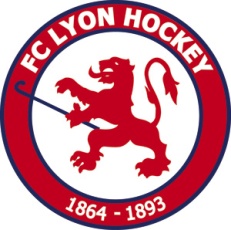 www.lyonhockey.comwww.lyonhockey.comFormulaire d’inscription *Saison 2018 / 2019N° LICENCEN° LICENCESuite formulaire inscriptionPÈREMEREnom |__|__|__|__|__|__|__|__|__|__|__|__|nom|__|__|__|__|__|__|__|__|__|__|__|__|__|__|prénom |__|__|__|__|__|__|__|__|__|__|__|__|prénom|__|__|__|__|__|__|__|__|__|__|__|__|__|__|Tel.portableTel.PortableMail PersonnelProf.Mail PersonnelProf.Profession (Entreprise)Profession (Entreprise)CotisationBASE …………….………….……................................................€Réduction NOVICE :  -10% ….…..……................ €Réduction 3e membre famille : - 20% ……………€Carte M’RA…………………………………………………….€Cotisation salle………………………….……………………€● TOTAL A REGLER : …..………….….….................... €Règlement :Banque Chèque …..……………..€ à encaisser le …. /….. /…..Banque Chèque …..……………..€ à encaisser le …. /….. /….. Banque Chèque …..……………..€ à encaisser le …. /….. /…..CB : ………........ €           encaissé le …./.…./…..Espèces : ………........ €     encaissé le  …./.…./…..Chèques vacances : ………........ € le …./.…./…..Coupons sport : ………........ €  le …./.…./…..Pour tous :□ 1 photo papier ou format JPEG portrait à adresser à lyonhockey@lyonhockey.com□  Photocopie  de la carte MRA (lycéens)□  Certificat Médical*Pour les mineurs uniquement :□   Autorisation parentale*□   Pour les U14, U16, U19 : Autorisation parentale de prélèvement sanguin  - contrôle antidopage.*